NOTEER: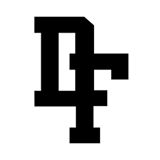 *Voor- en achternaam:*Adres / postcode / woonplaats:*E-mailadres:*Trainingsplek en tijdstip:KEUZE:*T-shirt (€ 15,- per stuk)*Sweater (€ 25,- per stuk)PASVORM:Kinder-, heren- of damesmaat.Kindermaten: Let op T-shirt en Sweater maten verschillen.T-shirt: XS-104/110  S-110/116  M-116/134  L-140/152  XL-164/176Sweater: XS-104/110  S-116/128  M-140/152  L-164  XL-176Heren- en damesmaten:S / M / L / XL / XXLKleur:Kies de kleur uit het juiste kleurschema en vul de volledige naam van de kleur in in de tabel.Het DF-Logo zal in WIT gedrukt worden op de shirts.Afleveren:De shirts worden uitgedeeld op de trainingsplek in de lessen van Falko de Graaf tenzij anders gewenst. Wil je de kleding thuis laten bezorgen?
Let op: de verzendkosten bedragen € 3,95 per t-shirt of € 6,95 per sweater.Via e-mail word je op de hoogte gehouden.Betaling: 
Maak het bedrag vóór 27 december over naar:
NL38 RABO 0349229635 t.n.v. F. De GraafOnder vermelding van de voor- en achternaam voor wie de bestelling is.Bestelling:Vul de tabel in en stuur dit formulier naar: falko_degraaf@live.nlNiet goed ingevuld of nog niet betaald? Dan wordt er niets besteld.T-Shirt of SweaterKinder-, heren- of damesmaatMaatKleurAantal